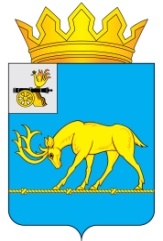 АДМИНИСТРАЦИЯ МУНИЦИПАЛЬНОГО ОБРАЗОВАНИЯ«ТЕМКИНСКИЙ РАЙОН» СМОЛЕНСКОЙ ОБЛАСТИПОСТАНОВЛЕНИЕОт 16.08.2017 г.  № 354                                                                           с. ТемкиноО проведении публичных слушаний по  проекту  межевания территории «Линейные объекты – под автомобильными дорогами в районе д.Болошково, в районе д.Ивановское Медведевского сельского поселения Темкинского района Смоленской области»Рассмотрев материалы по  проекту  межевания территории «Линейные объекты – под автомобильными дорогами в районе д.Болошково, в районе д.Ивановское Медведевского сельского поселения Темкинского района Смоленской области», руководствуясь    статьей 28 Федерального закона от 06 октября 2003 г.   № 131 - ФЗ «Об общих принципах организации местного самоуправления в Российской Федерации», статьями 45, 46 Градостроительного кодекса Российской Федерации, пункта 3 части 1 статьи 4 Федерального закона «О введении в действие Градостроительного кодекса Российской Федерации», Уставом Медведевского сельского поселения  Темкинского  района Смоленской области,Администрация  муниципального образования «Темкинский район» Смоленской области  п о с т а н о в л я е т:1. Назначить на 19 сентября 2017 года  в 12 часов 00 минут в д.Власово Медведевского сельского поселения Темкинского района Смоленской области Администрация Медведевского сельского поселения Темкинского района Смоленской области публичные слушания по проекту   межевания территории «Линейные объекты – под автомобильными дорогами в районе д.Болошково, в районе д.Ивановское Медведевского сельского поселения Темкинского района Смоленской области».2. Организацию и проведение публичных слушаний возложить на отдел архитектуры, строительства, транспорта и ЖКХ Администрации муниципального образования «Темкинский район» Смоленской области.3. Опубликовать данное постановление в районной газете «Заря» и разместить на официальном сайте Администрации муниципального образования «Темкинский район» Смоленской области 4. Контроль за исполнением настоящего постановления возложить на заместителя Главы муниципального образования «Темкинский район» Смоленской области В.И. Волкова.Глава муниципального образования «Темкинский район» Смоленской области                                             С.А. Гуляев Отп. 1 экз. – в делоИсп. Е.В. Голанцевател. 2-14-4415.08.2017 г.Визы:         А.М. Муравьев         В.И. ВолковН.Д. Ширяева  Разослать:           прокуратура,           райсовет,           газета «Заря», инженеру-программисту,     Медведевское с/п